Viera PEŤKOVÁ (Arial 12, zarovnanie na stred, bolt, PRIEZVISKO veľké)Analýza mechanického kmitania potrubných sústav s využitím vibrodiagnostikých metód (Arial 14, zarovnanie na stred, bolt, veľké)Analysis of mechanical vibration of pipeline systems with vibrodiagnostics methods application (Arial 11, zarovnanie na stred, bolt, kurzíva, v AJ)AnnotationThe paper deals with principles of pipeline vibration measurement. Author describes causes of potential failure of pipes which can be identifying by vibrodiagnostics methods.  (Arial 11, zarovnanie do bloku, kurzíva, v AJ)Key words: exponential distribution, Weibull distribution, reliability (Arial 11, zarovnanie do bloku, v AJ, 3-5 slov)úvod (Arial 14, zarovnanie  vľavo, bolt, veľké)Mechanické kmitanie ako formu pohybu na strojoch je snaha tlmiť, lebo nielen zbytočne spôsobuje stratu energie, ale môže mať za následok nežiaduce opotrebovávanie, až poškodenie zariadenia. Prevádzkové kmitanie, alebo vibrácie ako sa kmitanie nazýva, má za následok únavové namáhanie v miestach so zvýšenou koncentráciou napätia.   (Arial 12, zarovnanie do bloku, riadkovanie 1,0 )  ( 1 voľný riadok, arial 12)Stabilita potrubných sústavV technickej praxi, keď sa spomína termín vibrácie, ten sa dotýka najmä strojov s pohyblivými časťami. Vibrácie na potrubných systémoch majú svoj dopad. Tab. 1 Vybrané vlastnosti ekologického oleja (Arial 10, zarovnanie vľavo, text v tabuľke Arial 11)Pre bezpečnosť potrubných systémov je nevyhnutná statická a dynamická stabilita. Statickú stabilitu ovplyvňuje pretlak média v potrubí, hmotnosť potrubia a teplota prepravovaného plynu. Vibrácie sú definované ako periodický pohyb tuhých častí okolo rovnovážnej polohy (pohyb konštrukčných prvkov, stavebných konštrukcií, a pod.), Obr. 1.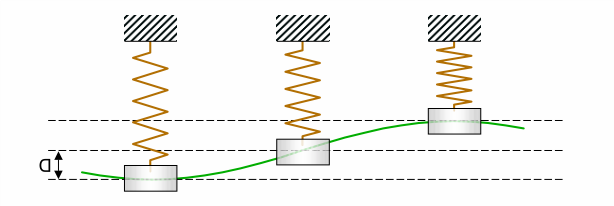 Obr.1 Jednoduchý prejav vibrácií (Arial 10, zarovnanie vľavo)Vibrodiagnostika A JEJ VYUŽITIEOdozvu na pôsobiacu príčinu analyzuje oblasť technickej diagnostiky vibrodiagnostika. Základnými meranými parametrami sú: výchylka – rýchlosť zmeny výchylky – zrýchlenie.Veľkosť amplitúdy vibrácií závisí od rýchlosti rázu mechanických prvkov.Mohutnosť kmitania sa potom vyjadrí:=										(1)kde:  	 je časová závislosť rýchlosti kmitania ,	efektívna hodnota rýchlosti ,T	čas.ZÁVERNa kompresor je napojené potrubie, ktorým sa privádza plyn a výstupným odchádza stlačený plyn o vyššom tlaku. Nestabilitu potrubia môže spôsobiť chyba uloženia potrubia, ale aj turbosústrojenstva, kompresora ako aj charakter prúdenia média. Podľa Newtonovho zákona je zrýchlenie meradlom sily, ktorá na častice pôsobí. Preto je treba aj tomuto javu venovať pozornosť, zvlášť ak sa vyskytujú neštandardné situácie.Použitá LiteratúraBLAGODARNY, V., PAVLENKO, S., PAŠKO, J. 2001. Zrýchlené skúšky opotrebenia strojných súčastí. In: 42. mezinárodní konference kateder částí strojů a mechanismů : Ostrava 4.-5.9.2001:  Sborník referátů. Ostrava : VŠB-TU, 2001. p. 16-18. ISBN 80-7078-919-0.BLAGODARNY, V., PAVLENKO, S., PAŠKO, J. 2002. Možnosti zrýchlenia skúšok spoľahlivosti závitovkových reduktorov na základe posudzovania ich vôle. In: Acta MechanicaSlovaca. roč. 6, č. 3 (2002), s. 39-46. ISSN 1335-2393.DRABANT, Š., BOLLA, M., TKÁČ, Z., TURZA, J., HUJO, Ľ. 2005. Elektrohydraulický riadiaci systém skúšobných stavov pre meranie charakteristík spaľovacích motorov cez vývodový hriadeľ. In Hydraulické mechanizmy mobilnej techniky.Dudince : Zborník medzinárodnej vedeckej konferencie, 2005, s. 125-136.Príspevok bol vypracovaný v rámci riešenia grantového projektu Ministerstva školstva Slovenskej republiky .............Kontaktná adresa:doc. Ing. Viera Peťková, PhD., vedúca .......................................e-mail: ................, tel.: ..................( Okraje príspevku – 2 cm, Rozsah max. 6 strán formátu A4, riadkovanie 1,0.Parameter, jednotka HodnotaKinematická viskozita pri 100 °C, mm2 . s-1 10,38Kinematická viskozita pri 40 °C, mm2 . s-1 47,89Viskozitný index 213Bod tuhnutia, °C - 39